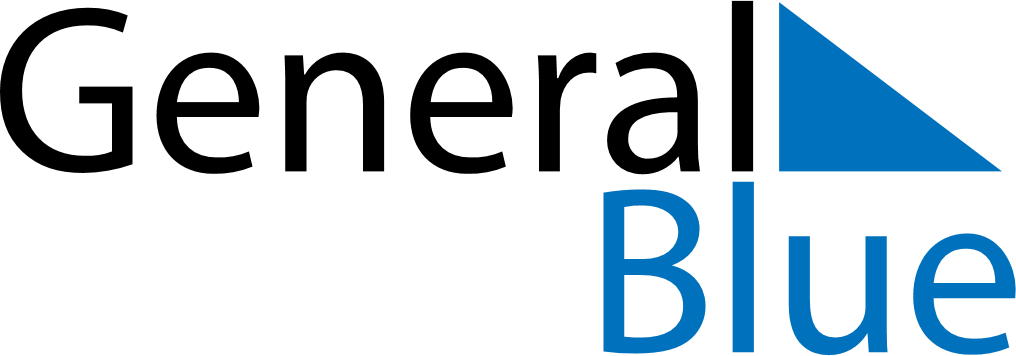 March 1668March 1668March 1668March 1668March 1668SundayMondayTuesdayWednesdayThursdayFridaySaturday12345678910111213141516171819202122232425262728293031